       โรงเรียน...........................................						จำนวนผู้เข้าร่วมประชุม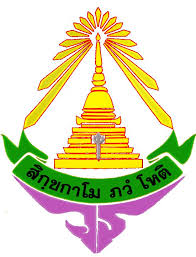                  กลุ่มสาระฯ.......................................						    ผู้เข้าร่วมประชุม...................คน1 ............................................................................2 ............................................................................   	            	3 .............................................................................				4 ……………………………………………………………………              ระดับที่สอน..................สถานที่ประชุม……………………………          ลงชื่อ................................................ประธาน         (.....................................................................)			ลำดับที่ว/ด/ปจำนวนช.ม.ประเด็น/เรื่องที่ทำสาเหตุแนวทางการแก้ปัญหา(วิธีการ/สื่อ)สรุป